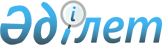 О бюджете поселка и сельских округов на 2019-2021 годы
					
			С истёкшим сроком
			
			
		
					Решение Жанааркинского районного маслихата Карагандинской области от 28 декабря 2018 года № 37/262. Зарегистрировано Департаментом юстиции Карагандинской области 29 декабря 2018 года № 5117. Прекращено действие в связи с истечением срока
      В соответствии с Бюджетным кодексом  Республики Казахстан от 4 декабря 2008 года и Законом Республики Казахстан от 23 января 2001 года "О местном государственном управлении и самоуправлении в Республике Казахстан", районный маслихат РЕШИЛ:
      1. Утвердить бюджет поселка Атасу на 2019-2021 годы согласно приложениям 1, 2, 3, в том числе на 2019 год в следующих объемах:
      1) доходы 837 417 тысяч тенге:
      налоговые поступления 70 619 тысяч тенге;
      поступления трансфертов 766 798 тысяч тенге;
      2) затраты 839 365 тысяч тенге; 
      3) чистое бюджетное кредитование 0 тысяч тенге:
      бюджетные кредиты 0 тысяч тенге;
      погашение бюджетных кредитов 0 тысяч тенге;
      4) сальдо по операциям с финансовыми активами 0 тысяч тенге:
      приобретение финансовых активов 0 тысяч тенге;
      поступление от продажи финансовых активов государства 0 тысяч тенге;
      5) дефицит (профицит) бюджета минус 1 948 тысяч тенге;
      6) финансирование дефицита (использование профицита) бюджета 1 948 тысяч тенге:
      поступление займов 0 тысяч тенге;
      погашение займов 0 тысяч тенге;
      используемые остатки бюджетных средств 1 948 тысяч тенге.
      Сноска. Пункт 1 – в редакции решения Жанааркинского районного маслихата Карагандинской области от 06.12.2019 № 47/322 (вводится в действие с 01.01.2019).


      2. Утвердить бюджет Бидаикского сельского округа на 2019-2021 годы согласно приложениям 4, 5, 6, в том числе на 2019 год в следующих объемах:
      1) доходы 20 942 тысяч тенге:
      налоговые поступления 2 681 тысяч тенге;
      поступления трансфертов 18 261 тысяч тенге;
      2) затраты 20 942 тысяч тенге; 
      3) чистое бюджетное кредитование 0 тысяч тенге:
      бюджетные кредиты 0 тысяч тенге;
      погашение бюджетных кредитов 0 тысяч тенге;
      4) сальдо по операциям с финансовыми активами 0 тысяч тенге:
      приобретение финансовых активов 0 тысяч тенге;
      поступление от продажи финансовых активов государства 0 тысяч тенге;
      5) дефицит (профицит) бюджета минус 0 тысяч тенге;
      6) финансирование дефицита (использование профицита) бюджета 0 тысяч тенге:
      поступление займов 0 тысяч тенге;
      погашение займов 0 тысяч тенге;
      используемые остатки бюджетных средств 0 тысяч тенге.
      Сноска. Пункт 2 – в редакции решения Жанааркинского районного маслихата Карагандинской области от 06.12.2019 № 47/322 (вводится в действие с 01.01.2019).


      3. Утвердить бюджет Ералиевского сельского округа на 2019-2021 годы согласно приложениям 7, 8, 9, в том числе на 2019 год в следующих объемах:
      1) доходы 19 147 тысяч тенге:
      налоговые поступления 3 128 тысяч тенге;
      поступления трансфертов 16 019 тысяч тенге;
      2) затраты 21 231 тысяч тенге; 
      3) чистое бюджетное кредитование 0 тысяч тенге:
      бюджетные кредиты 0 тысяч тенге;
      погашение бюджетных кредитов 0 тысяч тенге;
      4) сальдо по операциям с финансовыми активами 0 тысяч тенге:
      приобретение финансовых активов 0 тысяч тенге;
      поступление от продажи финансовых активов государства 0 тысяч тенге;
      5) дефицит (профицит) бюджета минус 2 084 тысяч тенге;
      6) финансирование дефицита (использование профицита) бюджета 2 084 тысяч тенге:
      поступление займов 0 тысяч тенге;
      погашение займов 0 тысяч тенге;
      используемые остатки бюджетных средств 2 084 тысяч тенге.
      Сноска. Пункт 3 – в редакции решения Жанааркинского районного маслихата Карагандинской области от 06.12.2019 № 47/322 (вводится в действие с 01.01.2019).


      4. Утвердить бюджет Тугускенского сельского округа на 2019-2021 годы согласно приложениям 10, 11, 12, в том числе на 2019 год в следующих объемах:
      1) доходы 40 693 тысяч тенге:
      налоговые поступления 3 366 тысяч тенге;
      поступления трансфертов 37 327 тысяч тенге;
      2) затраты 41 603 тысяч тенге; 
      3) чистое бюджетное кредитование 0 тысяч тенге:
      бюджетные кредиты 0 тысяч тенге;
      погашение бюджетных кредитов 0 тысяч тенге;
      4) сальдо по операциям с финансовыми активами 0 тысяч тенге:
      приобретение финансовых активов 0 тысяч тенге;
      поступление от продажи финансовых активов государства 0 тысяч тенге;
      5) дефицит (профицит) бюджета минус 910 тысяч тенге;
      6) финансирование дефицита (использование профицита) бюджета 910 тысяч тенге:
      поступление займов 0 тысяч тенге;
      погашение займов 0 тысяч тенге;
      используемые остатки бюджетных средств 910 тысяч тенге.
      Сноска. Пункт 4 – в редакции решения Жанааркинского районного маслихата Карагандинской области от 06.12.2019 № 47/322 (вводится в действие с 01.01.2019).


      5. Установить на 2019 год специалистам в области образования, являющимся гражданскими служащими и работающим в сельской местности, финансируемым из бюджета поселка и сельских округов, повышенные не менее чем на двадцать пять процентов должностные оклады и тарифные ставки по сравнению с окладами и ставками гражданских служащих, занимающихся этими видами деятельности в городских условиях.
      6. Учесть в составе поступлений бюджета бюджетные субвенции, передаваемые из районного бюджета в бюджеты поселка и сельских округов на 2019-2021 годы согласно приложению 13.
      7. Утвердить перечень бюджетных программ, не подлежащих секвестру в процессе исполнения бюджета поселка и сельских округов на 2019 год согласно приложению 14.
      8. Учесть в составе поступлений бюджета на 2019 год целевые текущие трансферты, передаваемые из районного бюджета в бюджеты поселка и сельских округов согласно приложению 15.
      9. Настоящее решение вводится в действие с 1 января 2019 года. Бюджет поселка Атасу на 2019 год
      Сноска. Приложение 1 – в редакции решения Жанааркинского районного маслихата Карагандинской области от 06.12.2019 № 47/322 (вводится в действие с 01.01.2019). Бюджет поселка Атасу на 2020 год Бюджет поселка Атасу на 2021 год Бюджет Бидаикского сельского округа на 2019 год
      Сноска. Приложение 4 – в редакции решения Жанааркинского районного маслихата Карагандинской области от 06.12.2019 № 47/322 (вводится в действие с 01.01.2019). Бюджет Бидаикского сельского округа на 2020 год Бюджет Бидаикского сельского округа на 2021 год Бюджет Ералиевского сельского округа на 2019 год
      Сноска. Приложение 7 – в редакции решения Жанааркинского районного маслихата Карагандинской области от 06.12.2019 № 47/322 (вводится в действие с 01.01.2019). Бюджет Ералиевского сельского округа на 2020 год Бюджет Ералиевского сельского округа на 2021 год Бюджет Тугускенского сельского округа на 2019 год
      Сноска. Приложение 10 – в редакции решения Жанааркинского районного маслихата Карагандинской области от 06.12.2019 № 47/322 (вводится в действие с 01.01.2019). Бюджет Тугускенского сельского округа на 2020 год Бюджет Тугускенского сельского округа на 2021 год Бюджетные субвенции, передаваемые из районного бюджета в бюджеты поселка и сельских округов на 2019-2021 годы Перечень бюджетных программ, не подлежащих секвестру в процессе исполнения бюджета поселка и сельских округов на 2019 год
      Сноска. Приложение 14 – в редакции решения Жанааркинского районного маслихата Карагандинской области от 06.12.2019 № 47/322 (вводится в действие с 01.01.2019). Целевые текущие трансферты, передаваемые из районного бюджета в бюджеты поселка и сельских округов на 2019 год
      Сноска. Приложение 15 – в редакции решения Жанааркинского районного маслихата Карагандинской области от 06.12.2019 № 47/322 (вводится в действие с 01.01.2019).
					© 2012. РГП на ПХВ «Институт законодательства и правовой информации Республики Казахстан» Министерства юстиции Республики Казахстан
				
      Председатель очередной XXXVІІ сессии районного маслихата 

Р. Рахимов

      Секретарь районного маслихата 

К. Имантусупов
Приложение 1к решениюЖанааркинского районного маслихатаот 28 декабря 2018 года №37/262
Категория
Категория
Категория
Категория
Сумма (тысяч тенге)
Класс
Класс
Класс
Сумма (тысяч тенге)
Подкласс
Подкласс
Сумма (тысяч тенге)
Наименование
Сумма (тысяч тенге)
 I. Доходы
837417
1
Налоговые поступления
70619
01
Подоходный налог
30679
2
Индивидуальный подоходный налог
30679
04
Hалоги на собственность
39940
1
Hалоги на имущество
904
3
Земельный налог
2014
4
Hалог на транспортные средства
37022
4
Поступления трансфертов
766798
02
Трансферты из вышестоящих органов государственного управления
766798
3
Трансферты из районного (города областного значения) бюджета
766798
Функциональная группа
Функциональная группа
Функциональная группа
Функциональная группа
Функциональная группа
Сумма (тысяч тенге)
Функциональная подгруппа
Функциональная подгруппа
Функциональная подгруппа
Функциональная подгруппа
Сумма (тысяч тенге)
Администратор бюджетных программ
Администратор бюджетных программ
Администратор бюджетных программ
Сумма (тысяч тенге)
Программа
Программа
Сумма (тысяч тенге)
Наименование
Сумма (тысяч тенге)
ІІ.Затраты
839365
01
Государственные услуги общего характера
35475
1
Представительные, исполнительные и другие органы, выполняющие общие функции государственного управления
35475
124
Аппарат акима города районного значения, села, поселка, сельского округа
35475
001
Услуги по обеспечению деятельности акима города районного значения, села, поселка, сельского округа
35285
022
Капитальные расходы государственного органа
190
04
Образование
263731
1
Дошкольное воспитание и обучение
260163
124
Аппарат акима города районного значения, села, поселка, сельского округа
260163
041
Реализация государственного образовательного заказа в дошкольных организациях образования
260163
2
Начальное, основное среднее и общее среднее образование
3568
124
Аппарат акима города районного значения, села, поселка, сельского округа
3568
005
Организация бесплатного подвоза учащихся до ближайшей школы и обратно в сельской местности
3568
07
Жилищно-коммунальное хозяйство
100897
3
Благоустройство населенных пунктов
100897
124
Аппарат акима города районного значения, села, поселка, сельского округа
100897
008
Освещение улиц в населенных пунктах
46150
009
Обеспечение санитарии населенных пунктов
3685
011
Благоустройство и озеленение населенных пунктов
51062
12
Транспорт и коммуникации
34299
1
Автомобильный транспорт
34299
124
Аппарат акима города районного значения, села, поселка, сельского округа
34299
013
Обеспечение функционирования автомобильных дорог в городах районного значения, селах, поселках, сельских округах
28624
045
Капитальный и средний ремонт автомобильных дорог в городах районного значения, селах, поселках, сельских округах
5675
13
Прочие
403015
9
Прочие
403015
124
Аппарат акима города районного значения, села, поселка, сельского округа
403015
040
Реализация мероприятий для решения вопросов обустройства населенных пунктов в реализацию мер по содействию экономическому развитию регионов в рамках Программы развития регионов до 2020 года
16212
057
Реализация мероприятий по социальной и инженерной инфраструктуре в сельских населенных пунктах в рамках проекта "Ауыл-Ел бесігі"
386803
15
Трансферты 
1948
1
Трансферты 
1948
124
Аппарат акима города районного значения, села, поселка, сельского округа
1948
048
Возврат неиспользованных (недоиспользованных) целевых трансфертов
1948
ІІІ. Чистое бюджетное кредитование
0
Бюджетные кредиты
0
Категория
Категория
Категория
Категория
Сумма (тысяч тенге)
Класс
Класс
Класс
Сумма (тысяч тенге)
Подкласс
Подкласс
Сумма (тысяч тенге)
Наименование
Сумма (тысяч тенге)
Погашение бюджетных кредитов
0
Функциональная группа
Функциональная группа
Функциональная группа
Функциональная группа
Функциональная группа
Сумма (тысяч тенге)
Функциональная подгруппа
Функциональная подгруппа
Функциональная подгруппа
Функциональная подгруппа
Сумма (тысяч тенге)
Администратор бюджетных программ
Администратор бюджетных программ
Администратор бюджетных программ
Сумма (тысяч тенге)
Программа
Программа
Сумма (тысяч тенге)
Наименование
Сумма (тысяч тенге)
ІV.Сальдо по операциям с финансовыми активами
0
приобретение финансовых активов 
0
поступления от продажи финансовых активов государства 
0
V.Дефицит (профицит) бюджета
- 1948
VІ.Финансирование дефицита (использование профицита) бюджета
1948
Категория
Категория
Категория
Категория
Сумма (тысяч тенге)
Класс
Класс
Класс
Сумма (тысяч тенге)
Подкласс
Подкласс
Сумма (тысяч тенге)
Наименование
Сумма (тысяч тенге)
Поступление займов
0
Функциональная группа
Функциональная группа
Функциональная группа
Функциональная группа
Функциональная группа
Сумма (тысяч тенге)
Функциональная подгруппа
Функциональная подгруппа
Функциональная подгруппа
Функциональная подгруппа
Сумма (тысяч тенге)
Администратор бюджетных программ
Администратор бюджетных программ
Администратор бюджетных программ
Сумма (тысяч тенге)
Программа
Программа
Сумма (тысяч тенге)
Наименование
Сумма (тысяч тенге)
Погашение займов
0
Категория
Категория
Категория
Категория
Сумма (тысяч тенге)
Класс
Класс
Класс
Сумма (тысяч тенге)
Подкласс
Подкласс
Сумма (тысяч тенге)
Наименование
Сумма (тысяч тенге)
Используемые остатки бюджетных средств
1948Приложение 2к решениюЖанааркинского районного маслихатаот 28 декабря 2018 года №37/262
Категория
Категория
Категория
Категория
Сумма (тысяч тенге)
Класс
Класс
Класс
Сумма (тысяч тенге)
Подкласс
Подкласс
Сумма (тысяч тенге)
Наименование
Сумма (тысяч тенге)
 I. Доходы
331141
1
Налоговые поступления
75236
01
Подоходный налог
32520
2
Индивидуальный подоходный налог
32520
04
Hалоги на собственность
42716
1
Hалоги на имущество
967
3
Земельный налог
2135
4
Hалог на транспортные средства
39614
4
Поступления трансфертов
255905
02
Трансферты из вышестоящих органов государственного управления
255905
3
Трансферты из районного (города областного значения) бюджета
255905
Функциональная группа
Функциональная группа
Функциональная группа
Функциональная группа
Функциональная группа
Сумма (тысяч тенге)
Функциональная подгруппа
Функциональная подгруппа
Функциональная подгруппа
Функциональная подгруппа
Сумма (тысяч тенге)
Администратор бюджетных программ
Администратор бюджетных программ
Администратор бюджетных программ
Сумма (тысяч тенге)
Программа
Программа
Сумма (тысяч тенге)
Наименование
Сумма (тысяч тенге)
ІІ.Затраты
331141
01
Государственные услуги общего характера
33759
1
Представительные, исполнительные и другие органы, выполняющие общие функции государственного управления
33759
124
Аппарат акима города районного значения, села, поселка, сельского округа
33759
001
Услуги по обеспечению деятельности акима города районного значения, села, поселка, сельского округа
33759
04
Образование
220964
1
Дошкольное воспитание и обучение
217070
124
Аппарат акима города районного значения, села, поселка, сельского округа
217070
004
Дошкольное воспитание и обучение и организация медицинского обслуживания в организациях дошкольного воспитания и обучения
217070
2
Начальное, основное среднее и общее среднее образование
3894
124
Аппарат акима города районного значения, села, поселка, сельского округа
3894
005
Организация бесплатного подвоза учащихся до ближайшей школы и обратно в сельской местности
3894
07
Жилищно-коммунальное хозяйство
27344
3
Благоустройство населенных пунктов
27344
124
Аппарат акима города районного значения, села, поселка, сельского округа
27344
008
Освещение улиц в населенных пунктах
18057
009
Обеспечение санитарии населенных пунктов
4219
011
Благоустройство и озеленение населенных пунктов
5068
12
Транспорт и коммуникации
31699
1
Автомобильный транспорт
31699
124
Аппарат акима города районного значения, села, поселка, сельского округа
31699
013
Обеспечение функционирования автомобильных дорог в городах районного значения, селах, поселках, сельских округах
14099
045
Капитальный и средний ремонт автомобильных дорог в городах районного значения, селах, поселках, сельских округах
17600
13
Прочие
17375
9
Прочие
17375
124
Аппарат акима города районного значения, села, поселка, сельского округа
17375
040
Реализация мероприятий для решения вопросов обустройства населенных пунктов в реализацию мер по содействию экономическому развитию регионов в рамках Программы развития регионов до 2020 года
17375
ІІІ. Чистое бюджетное кредитование
0
Бюджетные кредиты
0
Категория
Категория
Категория
Категория
Сумма (тысяч тенге)
Класс
Класс
Класс
Сумма (тысяч тенге)
Подкласс
Подкласс
Сумма (тысяч тенге)
Наименование
Сумма (тысяч тенге)
Погашение бюджетных кредитов
0
Функциональная группа
Функциональная группа
Функциональная группа
Функциональная группа
Функциональная группа
Сумма (тысяч тенге)
Функциональная подгруппа
Функциональная подгруппа
Функциональная подгруппа
Функциональная подгруппа
Сумма (тысяч тенге)
Администратор бюджетных программ
Администратор бюджетных программ
Администратор бюджетных программ
Сумма (тысяч тенге)
Программа
Программа
Сумма (тысяч тенге)
Наименование
Сумма (тысяч тенге)
ІV.Сальдо по операциям с финансовыми активами
0
приобретение финансовых активов 
0
поступления от продажи финансовых активов государства 
0
V.Дефицит (профицит) бюджета
0
VІ.Финансирование дефицита (использование профицита) бюджета
0
Категория
Категория
Категория
Категория
Сумма (тысяч тенге)
Класс
Класс
Класс
Сумма (тысяч тенге)
Подкласс
Подкласс
Сумма (тысяч тенге)
Наименование
Сумма (тысяч тенге)
Поступление займов
0
Функциональная группа
Функциональная группа
Функциональная группа
Функциональная группа
Функциональная группа
Сумма (тысяч тенге)
Функциональная подгруппа
Функциональная подгруппа
Функциональная подгруппа
Функциональная подгруппа
Сумма (тысяч тенге)
Администратор бюджетных программ
Администратор бюджетных программ
Администратор бюджетных программ
Сумма (тысяч тенге)
Программа
Программа
Сумма (тысяч тенге)
Наименование
Сумма (тысяч тенге)
Погашение займов
0
Категория
Категория
Категория
Категория
Сумма (тысяч тенге)
Класс
Класс
Класс
Сумма (тысяч тенге)
Подкласс
Подкласс
Сумма (тысяч тенге)
Наименование
Сумма (тысяч тенге)
Используемые остатки бюджетных средств
0Приложение 3к решениюЖанааркинского районного маслихатаот 28 декабря 2018 года №37/262
Категория
Категория
Категория
Категория
Сумма (тысяч тенге)
Класс
Класс
Класс
Сумма (тысяч тенге)
Подкласс
Подкласс
Сумма (тысяч тенге)
Наименование
Сумма (тысяч тенге)
 I. Доходы
344611
1
Налоговые поступления
79750
01
Подоходный налог
34471
2
Индивидуальный подоходный налог
34471
04
Hалоги на собственность
45279
1
Hалоги на имущество
1025
3
Земельный налог
2263
4
Hалог на транспортные средства
41991
4
Поступления трансфертов
264861
02
Трансферты из вышестоящих органов государственного управления
264861
3
Трансферты из районного (города областного значения) бюджета
264861
Функциональная группа
Функциональная группа
Функциональная группа
Функциональная группа
Функциональная группа
Сумма (тысяч тенге)
Функциональная подгруппа
Функциональная подгруппа
Функциональная подгруппа
Функциональная подгруппа
Сумма (тысяч тенге)
Администратор бюджетных программ
Администратор бюджетных программ
Администратор бюджетных программ
Сумма (тысяч тенге)
Программа
Программа
Сумма (тысяч тенге)
Наименование
Сумма (тысяч тенге)
ІІ.Затраты
344611
01
Государственные услуги общего характера
33759
1
Представительные, исполнительные и другие органы, выполняющие общие функции государственного управления
33759
124
Аппарат акима города районного значения, села, поселка, сельского округа
33759
001
Услуги по обеспечению деятельности акима города районного значения, села, поселка, сельского округа
33759
04
Образование
220964
1
Дошкольное воспитание и обучение
217070
124
Аппарат акима города районного значения, села, поселка, сельского округа
217070
004
Дошкольное воспитание и обучение и организация медицинского обслуживания в организациях дошкольного воспитания и обучения
217070
2
Начальное, основное среднее и общее среднее образование
3894
124
Аппарат акима города районного значения, села, поселка, сельского округа
3894
005
Организация бесплатного подвоза учащихся до ближайшей школы и обратно в сельской местности
3894
07
Жилищно-коммунальное хозяйство
40814
3
Благоустройство населенных пунктов
40814
124
Аппарат акима города районного значения, села, поселка, сельского округа
40814
008
Освещение улиц в населенных пунктах
18057
009
Обеспечение санитарии населенных пунктов
4219
011
Благоустройство и озеленение населенных пунктов
18538
12
Транспорт и коммуникации
31699
1
Автомобильный транспорт
31699
124
Аппарат акима города районного значения, села, поселка, сельского округа
31699
013
Обеспечение функционирования автомобильных дорог в городах районного значения, селах, поселках, сельских округах
14099
045
Капитальный и средний ремонт автомобильных дорог в городах районного значения, селах, поселках, сельских округах
17600
13
Прочие
17375
9
Прочие
17375
124
Аппарат акима города районного значения, села, поселка, сельского округа
17375
040
Реализация мероприятий для решения вопросов обустройства населенных пунктов в реализацию мер по содействию экономическому развитию регионов в рамках Программы развития регионов до 2020 года
17375
ІІІ. Чистое бюджетное кредитование
0
Бюджетные кредиты
0
Категория
Категория
Категория
Категория
Сумма (тысяч тенге)
Класс
Класс
Класс
Сумма (тысяч тенге)
Подкласс
Подкласс
Сумма (тысяч тенге)
Наименование
Сумма (тысяч тенге)
Погашение бюджетных кредитов
0
Функциональная группа
Функциональная группа
Функциональная группа
Функциональная группа
Функциональная группа
Сумма (тысяч тенге)
Функциональная подгруппа
Функциональная подгруппа
Функциональная подгруппа
Функциональная подгруппа
Сумма (тысяч тенге)
Администратор бюджетных программ
Администратор бюджетных программ
Администратор бюджетных программ
Сумма (тысяч тенге)
Программа
Программа
Сумма (тысяч тенге)
Наименование
Сумма (тысяч тенге)
ІV.Сальдо по операциям с финансовыми активами
0
приобретение финансовых активов 
0
поступления от продажи финансовых активов государства 
0
V.Дефицит (профицит) бюджета
0
VІ.Финансирование дефицита (использование профицита) бюджета
0
Категория
Категория
Категория
Категория
Сумма (тысяч тенге)
Класс
Класс
Класс
Сумма (тысяч тенге)
Подкласс
Подкласс
Сумма (тысяч тенге)
Наименование
Сумма (тысяч тенге)
Поступление займов
0
Функциональная группа
Функциональная группа
Функциональная группа
Функциональная группа
Функциональная группа
Сумма (тысяч тенге)
Функциональная подгруппа
Функциональная подгруппа
Функциональная подгруппа
Функциональная подгруппа
Сумма (тысяч тенге)
Администратор бюджетных программ
Администратор бюджетных программ
Администратор бюджетных программ
Сумма (тысяч тенге)
Программа
Программа
Сумма (тысяч тенге)
Наименование
Сумма (тысяч тенге)
Погашение займов
0
Категория
Категория
Категория
Категория
Сумма (тысяч тенге)
Класс
Класс
Класс
Сумма (тысяч тенге)
Подкласс
Подкласс
Сумма (тысяч тенге)
Наименование
Сумма (тысяч тенге)
Используемые остатки бюджетных средств
0Приложение 4к решениюЖанааркинского районного маслихатаот 28 декабря 2018 года №37/262
Категория
Категория
Категория
Категория
Сумма (тысяч тенге)
Класс
Класс
Класс
Сумма (тысяч тенге)
Подкласс
Подкласс
Сумма (тысяч тенге)
Наименование
Сумма (тысяч тенге)
 I. Доходы
20942
1
Налоговые поступления
2681
01
Подоходный налог
1449
2
Индивидуальный подоходный налог
1449
04
Hалоги на собственность
1232
1
Hалоги на имущество
33
3
Земельный налог
39
4
Hалог на транспортные средства
1160
4
Поступления трансфертов
18261
02
Трансферты из вышестоящих органов государственного управления
18261
3
Трансферты из районного (города областного значения) бюджета
18261
Функциональная группа
Функциональная группа
Функциональная группа
Функциональная группа
Функциональная группа
Сумма (тысяч тенге)
Функциональная подгруппа
Функциональная подгруппа
Функциональная подгруппа
Функциональная подгруппа
Сумма (тысяч тенге)
Администратор бюджетных программ
Администратор бюджетных программ
Администратор бюджетных программ
Сумма (тысяч тенге)
Программа
Программа
Сумма (тысяч тенге)
Наименование
Сумма (тысяч тенге)
ІІ.Затраты
20942
01
Государственные услуги общего характера
15527
1
Представительные, исполнительные и другие органы, выполняющие общие функции государственного управления
15527
124
Аппарат акима города районного значения, села, поселка, сельского округа
15527
001
Услуги по обеспечению деятельности акима города районного значения, села, поселка, сельского округа
15436
022
Капитальные расходы государственного органа
91
04
Образование
1073
2
Начальное, основное среднее и общее среднее образование
1073
124
Аппарат акима города районного значения, села, поселка, сельского округа
1073
005
Организация бесплатного подвоза учащихся до ближайшей школы и обратно в сельской местности
1073
07
Жилищно-коммунальное хозяйство
699
3
Благоустройство населенных пунктов
699
124
Аппарат акима города районного значения, села, поселка, сельского округа
699
008
Освещение улиц в населенных пунктах
699
12
Транспорт и коммуникации
500
1
Автомобильный транспорт
500
124
Аппарат акима города районного значения, села, поселка, сельского округа
500
013
Обеспечение функционирования автомобильных дорог в городах районного значения, селах, поселках, сельских округах
500
13
Прочие
3143
9
Прочие
3143
124
Аппарат акима города районного значения, села, поселка, сельского округа
3143
040
Реализация мероприятий для решения вопросов обустройства населенных пунктов в реализацию мер по содействию экономическому развитию регионов в рамках Программы развития регионов до 2020 года
3143
ІІІ. Чистое бюджетное кредитование
0
Бюджетные кредиты
0
Категория
Категория
Категория
Категория
Сумма (тысяч тенге)
Класс
Класс
Класс
Сумма (тысяч тенге)
Подкласс
Подкласс
Сумма (тысяч тенге)
Наименование
Сумма (тысяч тенге)
Погашение бюджетных кредитов
0
Функциональная группа
Функциональная группа
Функциональная группа
Функциональная группа
Функциональная группа
Сумма (тысяч тенге)
Функциональная подгруппа
Функциональная подгруппа
Функциональная подгруппа
Функциональная подгруппа
Сумма (тысяч тенге)
Администратор бюджетных программ
Администратор бюджетных программ
Администратор бюджетных программ
Сумма (тысяч тенге)
Программа
Программа
Сумма (тысяч тенге)
Наименование
Сумма (тысяч тенге)
ІV.Сальдо по операциям с финансовыми активами
0
приобретение финансовых активов 
0
поступления от продажи финансовых активов государства 
0
V.Дефицит (профицит) бюджета
0
VІ.Финансирование дефицита (использование профицита) бюджета
0
Категория
Категория
Категория
Категория
Сумма (тысяч тенге)
Класс
Класс
Класс
Сумма (тысяч тенге)
Подкласс
Подкласс
Сумма (тысяч тенге)
Наименование
Сумма (тысяч тенге)
Поступление займов
0
Функциональная группа
Функциональная группа
Функциональная группа
Функциональная группа
Функциональная группа
Сумма (тысяч тенге)
Функциональная подгруппа
Функциональная подгруппа
Функциональная подгруппа
Функциональная подгруппа
Сумма (тысяч тенге)
Администратор бюджетных программ
Администратор бюджетных программ
Администратор бюджетных программ
Сумма (тысяч тенге)
Программа
Программа
Сумма (тысяч тенге)
Наименование
Сумма (тысяч тенге)
Погашение займов
0
Категория
Категория
Категория
Категория
Сумма (тысяч тенге)
Класс
Класс
Класс
Сумма (тысяч тенге)
Подкласс
Подкласс
Сумма (тысяч тенге)
Наименование
Сумма (тысяч тенге)
Используемые остатки бюджетных средств
0Приложение 5к решениюЖанааркинского районного маслихатаот 28 декабря 2018 года №37/262
Категория
Категория
Категория
Категория
Сумма (тысяч тенге)
Класс
Класс
Класс
Сумма (тысяч тенге)
Подкласс
Подкласс
Сумма (тысяч тенге)
Наименование
Сумма (тысяч тенге)
 I. Доходы
19686
1
Налоговые поступления
2854
01
Подоходный налог
1536
2
Индивидуальный подоходный налог
1536
04
Hалоги на собственность
1318
1
Hалоги на имущество
35
3
Земельный налог
42
4
Hалог на транспортные средства
1241
4
Поступления трансфертов
16832
02
Трансферты из вышестоящих органов государственного управления
16832
3
Трансферты из районного (города областного значения) бюджета
16832
Функциональная группа
Функциональная группа
Функциональная группа
Функциональная группа
Функциональная группа
Сумма (тысяч тенге)
Функциональная подгруппа
Функциональная подгруппа
Функциональная подгруппа
Функциональная подгруппа
Сумма (тысяч тенге)
Администратор бюджетных программ
Администратор бюджетных программ
Администратор бюджетных программ
Сумма (тысяч тенге)
Программа
Программа
Сумма (тысяч тенге)
Наименование
Сумма (тысяч тенге)
ІІ.Затраты
19686
01
Государственные услуги общего характера
14186
1
Представительные, исполнительные и другие органы, выполняющие общие функции государственного управления
14186
124
Аппарат акима города районного значения, села, поселка, сельского округа
14186
001
Услуги по обеспечению деятельности акима города районного значения, села, поселка, сельского округа
14186
04
Образование
1228
1
Дошкольное воспитание и обучение
0
124
Аппарат акима города районного значения, села, поселка, сельского округа
0
004
Дошкольное воспитание и обучение и организация медицинского обслуживания в организациях дошкольного воспитания и обучения
0
2
Начальное, основное среднее и общее среднее образование
1228
124
Аппарат акима города районного значения, села, поселка, сельского округа
1228
005
Организация бесплатного подвоза учащихся до ближайшей школы и обратно в сельской местности
1228
07
Жилищно-коммунальное хозяйство
490
3
Благоустройство населенных пунктов
490
124
Аппарат акима города районного значения, села, поселка, сельского округа
490
008
Освещение улиц в населенных пунктах
490
009
Обеспечение санитарии населенных пунктов
0
011
Благоустройство и озеленение населенных пунктов
0
12
Транспорт и коммуникации
500
1
Автомобильный транспорт
500
124
Аппарат акима города районного значения, села, поселка, сельского округа
500
013
Обеспечение функционирования автомобильных дорог в городах районного значения, селах, поселках, сельских округах
500
13
Прочие
3282
9
Прочие
3282
124
Аппарат акима города районного значения, села, поселка, сельского округа
3282
040
Реализация мероприятий для решения вопросов обустройства населенных пунктов в реализацию мер по содействию экономическому развитию регионов в рамках Программы развития регионов до 2020 года
3282
ІІІ. Чистое бюджетное кредитование
0
Бюджетные кредиты
0
Категория
Категория
Категория
Категория
Сумма (тысяч тенге)
Класс
Класс
Класс
Сумма (тысяч тенге)
Подкласс
Подкласс
Сумма (тысяч тенге)
Наименование
Сумма (тысяч тенге)
Погашение бюджетных кредитов
0
Функциональная группа
Функциональная группа
Функциональная группа
Функциональная группа
Функциональная группа
Сумма (тысяч тенге)
Функциональная подгруппа
Функциональная подгруппа
Функциональная подгруппа
Функциональная подгруппа
Сумма (тысяч тенге)
Администратор бюджетных программ
Администратор бюджетных программ
Администратор бюджетных программ
Сумма (тысяч тенге)
Программа
Программа
Сумма (тысяч тенге)
Наименование
Сумма (тысяч тенге)
ІV.Сальдо по операциям с финансовыми активами
0
приобретение финансовых активов 
0
поступления от продажи финансовых активов государства 
0
V.Дефицит (профицит) бюджета
0
VІ.Финансирование дефицита (использование профицита) бюджета
0
Категория
Категория
Категория
Категория
Сумма (тысяч тенге)
Класс
Класс
Класс
Сумма (тысяч тенге)
Подкласс
Подкласс
Сумма (тысяч тенге)
Наименование
Сумма (тысяч тенге)
Поступление займов
0
Функциональная группа
Функциональная группа
Функциональная группа
Функциональная группа
Функциональная группа
Сумма (тысяч тенге)
Функциональная подгруппа
Функциональная подгруппа
Функциональная подгруппа
Функциональная подгруппа
Сумма (тысяч тенге)
Администратор бюджетных программ
Администратор бюджетных программ
Администратор бюджетных программ
Сумма (тысяч тенге)
Программа
Программа
Сумма (тысяч тенге)
Наименование
Сумма (тысяч тенге)
Погашение займов
0
Категория
Категория
Категория
Категория
Сумма (тысяч тенге)
Класс
Класс
Класс
Сумма (тысяч тенге)
Подкласс
Подкласс
Сумма (тысяч тенге)
Наименование
Сумма (тысяч тенге)
Используемые остатки бюджетных средств
0Приложение 6к решениюЖанааркинского районного маслихатаот 28 декабря 2018 года №37/262
Категория
Категория
Категория
Категория
Сумма (тысяч тенге)
Класс
Класс
Класс
Сумма (тысяч тенге)
Подкласс
Подкласс
Сумма (тысяч тенге)
Наименование
Сумма (тысяч тенге)
 I. Доходы
20446
1
Налоговые поступления
3025
01
Подоходный налог
1628
2
Индивидуальный подоходный налог
1628
04
Hалоги на собственность
1397
1
Hалоги на имущество
37
3
Земельный налог
45
4
Hалог на транспортные средства
1315
4
Поступления трансфертов
17421
02
Трансферты из вышестоящих органов государственного управления
17421
3
Трансферты из районного (города областного значения) бюджета
17421
Функциональная группа
Функциональная группа
Функциональная группа
Функциональная группа
Функциональная группа
Сумма (тысяч тенге)
Функциональная подгруппа
Функциональная подгруппа
Функциональная подгруппа
Функциональная подгруппа
Сумма (тысяч тенге)
Администратор бюджетных программ
Администратор бюджетных программ
Администратор бюджетных программ
Сумма (тысяч тенге)
Программа
Программа
Сумма (тысяч тенге)
Наименование
Сумма (тысяч тенге)
ІІ.Затраты
20446
01
Государственные услуги общего характера
14186
1
Представительные, исполнительные и другие органы, выполняющие общие функции государственного управления
14186
124
Аппарат акима города районного значения, села, поселка, сельского округа
14186
001
Услуги по обеспечению деятельности акима города районного значения, села, поселка, сельского округа
14186
04
Образование
1228
1
Дошкольное воспитание и обучение
0
124
Аппарат акима города районного значения, села, поселка, сельского округа
0
004
Дошкольное воспитание и обучение и организация медицинского обслуживания в организациях дошкольного воспитания и обучения
0
2
Начальное, основное среднее и общее среднее образование
1228
124
Аппарат акима города районного значения, села, поселка, сельского округа
1228
005
Организация бесплатного подвоза учащихся до ближайшей школы и обратно в сельской местности
1228
07
Жилищно-коммунальное хозяйство
490
3
Благоустройство населенных пунктов
490
124
Аппарат акима города районного значения, села, поселка, сельского округа
490
008
Освещение улиц в населенных пунктах
490
009
Обеспечение санитарии населенных пунктов
0
011
Благоустройство и озеленение населенных пунктов
0
12
Транспорт и коммуникации
500
1
Автомобильный транспорт
500
124
Аппарат акима города районного значения, села, поселка, сельского округа
500
013
Обеспечение функционирования автомобильных дорог в городах районного значения, селах, поселках, сельских округах
500
13
Прочие
4042
9
Прочие
4042
124
Аппарат акима города районного значения, села, поселка, сельского округа
4042
040
Реализация мероприятий для решения вопросов обустройства населенных пунктов в реализацию мер по содействию экономическому развитию регионов в рамках Программы развития регионов до 2020 года
4042
ІІІ. Чистое бюджетное кредитование
0
Бюджетные кредиты
0
Категория
Категория
Категория
Категория
Сумма (тысяч тенге)
Класс
Класс
Класс
Сумма (тысяч тенге)
Подкласс
Подкласс
Сумма (тысяч тенге)
Наименование
Сумма (тысяч тенге)
Погашение бюджетных кредитов
0
Функциональная группа
Функциональная группа
Функциональная группа
Функциональная группа
Функциональная группа
Сумма (тысяч тенге)
Функциональная подгруппа
Функциональная подгруппа
Функциональная подгруппа
Функциональная подгруппа
Сумма (тысяч тенге)
Администратор бюджетных программ
Администратор бюджетных программ
Администратор бюджетных программ
Сумма (тысяч тенге)
Программа
Программа
Сумма (тысяч тенге)
Наименование
Сумма (тысяч тенге)
ІV.Сальдо по операциям с финансовыми активами
0
приобретение финансовых активов 
0
поступления от продажи финансовых активов государства 
0
V.Дефицит (профицит) бюджета
0
VІ.Финансирование дефицита (использование профицита) бюджета
0
Категория
Категория
Категория
Категория
Сумма (тысяч тенге)
Класс
Класс
Класс
Сумма (тысяч тенге)
Подкласс
Подкласс
Сумма (тысяч тенге)
Наименование
Сумма (тысяч тенге)
Поступление займов
0
Функциональная группа
Функциональная группа
Функциональная группа
Функциональная группа
Функциональная группа
Сумма (тысяч тенге)
Функциональная подгруппа
Функциональная подгруппа
Функциональная подгруппа
Функциональная подгруппа
Сумма (тысяч тенге)
Администратор бюджетных программ
Администратор бюджетных программ
Администратор бюджетных программ
Сумма (тысяч тенге)
Программа
Программа
Сумма (тысяч тенге)
Наименование
Сумма (тысяч тенге)
Погашение займов
0
Категория
Категория
Категория
Категория
Сумма (тысяч тенге)
Класс
Класс
Класс
Сумма (тысяч тенге)
Подкласс
Подкласс
Сумма (тысяч тенге)
Наименование
Сумма (тысяч тенге)
Используемые остатки бюджетных средств
0Приложение 7к решениюЖанааркинского районного маслихатаот 28 декабря 2018 года №37/262
Категория
Категория
Категория
Категория
Сумма (тысяч тенге)
Класс
Класс
Класс
Сумма (тысяч тенге)
Подкласс
Подкласс
Сумма (тысяч тенге)
Наименование
Сумма (тысяч тенге)
 I. Доходы
19147
1
Налоговые поступления
3128
01
Подоходный налог
1033
2
Индивидуальный подоходный налог
1033
04
Hалоги на собственность
2095
1
Hалоги на имущество
26
3
Земельный налог
40
4
Hалог на транспортные средства
2029
4
Поступления трансфертов
16019
02
Трансферты из вышестоящих органов государственного управления
16019
3
Трансферты из районного (города областного значения) бюджета
16019
Функциональная группа
Функциональная группа
Функциональная группа
Функциональная группа
Функциональная группа
Сумма (тысяч тенге)
Функциональная подгруппа
Функциональная подгруппа
Функциональная подгруппа
Функциональная подгруппа
Сумма (тысяч тенге)
Администратор бюджетных программ
Администратор бюджетных программ
Администратор бюджетных программ
Сумма (тысяч тенге)
Программа
Программа
Сумма (тысяч тенге)
Наименование
Сумма (тысяч тенге)
ІІ.Затраты
21231
01
Государственные услуги общего характера
16620
1
Представительные, исполнительные и другие органы, выполняющие общие функции государственного управления
16580
124
Аппарат акима города районного значения, села, поселка, сельского округа
16580
001
Услуги по обеспечению деятельности акима города районного значения, села, поселка, сельского округа
16364
022
Капитальные расходы государственного органа
216
2
Финансовая деятельность
40
124
Аппарат акима города районного значения, села, поселка, сельского округа
40
053
Управление коммунальным имуществом города районного значения, села, поселка, сельского округа
40
07
Жилищно-коммунальное хозяйство
692
3
Благоустройство населенных пунктов
692
124
Аппарат акима города районного значения, села, поселка, сельского округа
692
008
Освещение улиц в населенных пунктах
592
011
Благоустройство и озеленение населенных пунктов
100
12
Транспорт и коммуникации
375
1
Автомобильный транспорт
375
124
Аппарат акима города районного значения, села, поселка, сельского округа
375
013
Обеспечение функционирования автомобильных дорог в городах районного значения, селах, поселках, сельских округах
375
13
Прочие
3544
9
Прочие
3544
124
Аппарат акима города районного значения, села, поселка, сельского округа
3544
040
Реализация мероприятий для решения вопросов обустройства населенных пунктов в реализацию мер по содействию экономическому развитию регионов в рамках Программы развития регионов до 2020 года
3544
ІІІ. Чистое бюджетное кредитование
0
Бюджетные кредиты
0
Категория
Категория
Категория
Категория
Сумма (тысяч тенге)
Класс
Класс
Класс
Сумма (тысяч тенге)
Подкласс
Подкласс
Сумма (тысяч тенге)
Наименование
Сумма (тысяч тенге)
Погашение бюджетных кредитов
0
Функциональная группа
Функциональная группа
Функциональная группа
Функциональная группа
Функциональная группа
Сумма (тысяч тенге)
Функциональная подгруппа
Функциональная подгруппа
Функциональная подгруппа
Функциональная подгруппа
Сумма (тысяч тенге)
Администратор бюджетных программ
Администратор бюджетных программ
Администратор бюджетных программ
Сумма (тысяч тенге)
Программа
Программа
Сумма (тысяч тенге)
Наименование
Сумма (тысяч тенге)
ІV.Сальдо по операциям с финансовыми активами
0
приобретение финансовых активов 
0
поступления от продажи финансовых активов государства 
0
V.Дефицит (профицит) бюджета
- 2084
VІ.Финансирование дефицита (использование профицита) бюджета
2084
Категория
Категория
Категория
Категория
Сумма (тысяч тенге)
Класс
Класс
Класс
Сумма (тысяч тенге)
Подкласс
Подкласс
Сумма (тысяч тенге)
Наименование
Сумма (тысяч тенге)
Поступление займов
0
Функциональная группа
Функциональная группа
Функциональная группа
Функциональная группа
Функциональная группа
Сумма (тысяч тенге)
Функциональная подгруппа
Функциональная подгруппа
Функциональная подгруппа
Функциональная подгруппа
Сумма (тысяч тенге)
Администратор бюджетных программ
Администратор бюджетных программ
Администратор бюджетных программ
Сумма (тысяч тенге)
Программа
Программа
Сумма (тысяч тенге)
Наименование
Сумма (тысяч тенге)
Погашение займов
0
Категория
Категория
Категория
Категория
Сумма (тысяч тенге)
Класс
Класс
Класс
Сумма (тысяч тенге)
Подкласс
Подкласс
Сумма (тысяч тенге)
Наименование
Сумма (тысяч тенге)
Используемые остатки бюджетных средств
2084Приложение 8к решениюЖанааркинского районного маслихатаот 28 декабря 2018 года №37/262
Категория
Категория
Категория
Категория
Сумма (тысяч тенге)
Класс
Класс
Класс
Сумма (тысяч тенге)
Подкласс
Подкласс
Сумма (тысяч тенге)
Наименование
Сумма (тысяч тенге)
 I. Доходы
17131
1
Налоговые поступления
3337
01
Подоходный налог
1095
2
Индивидуальный подоходный налог
1095
04
Hалоги на собственность
2242
1
Hалоги на имущество
28
3
Земельный налог
43
4
Hалог на транспортные средства
2171
4
Поступления трансфертов
13794
02
Трансферты из вышестоящих органов государственного управления
13794
3
Трансферты из районного (города областного значения) бюджета
13794
Функциональная группа
Функциональная группа
Функциональная группа
Функциональная группа
Функциональная группа
Сумма (тысяч тенге)
Функциональная подгруппа
Функциональная подгруппа
Функциональная подгруппа
Функциональная подгруппа
Сумма (тысяч тенге)
Администратор бюджетных программ
Администратор бюджетных программ
Администратор бюджетных программ
Сумма (тысяч тенге)
Программа
Программа
Сумма (тысяч тенге)
Наименование
Сумма (тысяч тенге)
ІІ.Затраты
17131
01
Государственные услуги общего характера
12987
1
Представительные, исполнительные и другие органы, выполняющие общие функции государственного управления
12987
124
Аппарат акима города районного значения, села, поселка, сельского округа
12987
001
Услуги по обеспечению деятельности акима города районного значения, села, поселка, сельского округа
12987
04
Образование
0
1
Дошкольное воспитание и обучение
0
124
Аппарат акима города районного значения, села, поселка, сельского округа
0
004
Дошкольное воспитание и обучение и организация медицинского обслуживания в организациях дошкольного воспитания и обучения
0
2
Начальное, основное среднее и общее среднее образование
0
124
Аппарат акима города районного значения, села, поселка, сельского округа
0
005
Организация бесплатного подвоза учащихся до ближайшей школы и обратно в сельской местности
0
07
Жилищно-коммунальное хозяйство
278
3
Благоустройство населенных пунктов
278
124
Аппарат акима города районного значения, села, поселка, сельского округа
278
008
Освещение улиц в населенных пунктах
278
009
Обеспечение санитарии населенных пунктов
0
011
Благоустройство и озеленение населенных пунктов
0
12
Транспорт и коммуникации
429
1
Автомобильный транспорт
429
124
Аппарат акима города районного значения, села, поселка, сельского округа
429
013
Обеспечение функционирования автомобильных дорог в городах районного значения, селах, поселках, сельских округах
429
13
Прочие
3437
9
Прочие
3437
124
Аппарат акима города районного значения, села, поселка, сельского округа
3437
040
Реализация мероприятий для решения вопросов обустройства населенных пунктов в реализацию мер по содействию экономическому развитию регионов в рамках Программы развития регионов до 2020 года
3437
ІІІ. Чистое бюджетное кредитование
0
Бюджетные кредиты
0
Категория
Категория
Категория
Категория
Сумма (тысяч тенге)
Класс
Класс
Класс
Сумма (тысяч тенге)
Подкласс
Подкласс
Сумма (тысяч тенге)
Наименование
Сумма (тысяч тенге)
Погашение бюджетных кредитов
0
Функциональная группа
Функциональная группа
Функциональная группа
Функциональная группа
Функциональная группа
Сумма (тысяч тенге)
Функциональная подгруппа
Функциональная подгруппа
Функциональная подгруппа
Функциональная подгруппа
Сумма (тысяч тенге)
Администратор бюджетных программ
Администратор бюджетных программ
Администратор бюджетных программ
Сумма (тысяч тенге)
Программа
Программа
Сумма (тысяч тенге)
Наименование
Сумма (тысяч тенге)
ІV.Сальдо по операциям с финансовыми активами
0
приобретение финансовых активов 
0
поступления от продажи финансовых активов государства 
0
V.Дефицит (профицит) бюджета
0
VІ.Финансирование дефицита (использование профицита) бюджета
0
Категория
Категория
Категория
Категория
Сумма (тысяч тенге)
Класс
Класс
Класс
Сумма (тысяч тенге)
Подкласс
Подкласс
Сумма (тысяч тенге)
Наименование
Сумма (тысяч тенге)
Поступление займов
0
Функциональная группа
Функциональная группа
Функциональная группа
Функциональная группа
Функциональная группа
Сумма (тысяч тенге)
Функциональная подгруппа
Функциональная подгруппа
Функциональная подгруппа
Функциональная подгруппа
Сумма (тысяч тенге)
Администратор бюджетных программ
Администратор бюджетных программ
Администратор бюджетных программ
Сумма (тысяч тенге)
Программа
Программа
Сумма (тысяч тенге)
Наименование
Сумма (тысяч тенге)
Погашение займов
0
Категория
Категория
Категория
Категория
Сумма (тысяч тенге)
Класс
Класс
Класс
Сумма (тысяч тенге)
Подкласс
Подкласс
Сумма (тысяч тенге)
Наименование
Сумма (тысяч тенге)
Используемые остатки бюджетных средств
0Приложение 9к решениюЖанааркинского районного маслихатаот 28 декабря 2018 года №37/262
Категория
Категория
Категория
Категория
Сумма (тысяч тенге)
Класс
Класс
Класс
Сумма (тысяч тенге)
Подкласс
Подкласс
Сумма (тысяч тенге)
Наименование
Сумма (тысяч тенге)
 I. Доходы
17814
1
Налоговые поступления
3538
01
Подоходный налог
1161
2
Индивидуальный подоходный налог
1161
04
Hалоги на собственность
2377
1
Hалоги на имущество
30
3
Земельный налог
46
4
Hалог на транспортные средства
2301
4
Поступления трансфертов
14276
02
Трансферты из вышестоящих органов государственного управления
14276
3
Трансферты из районного (города областного значения) бюджета
14276
Функциональная группа
Функциональная группа
Функциональная группа
Функциональная группа
Функциональная группа
Сумма (тысяч тенге)
Функциональная подгруппа
Функциональная подгруппа
Функциональная подгруппа
Функциональная подгруппа
Сумма (тысяч тенге)
Администратор бюджетных программ
Администратор бюджетных программ
Администратор бюджетных программ
Сумма (тысяч тенге)
Программа
Программа
Сумма (тысяч тенге)
Наименование
Сумма (тысяч тенге)
ІІ.Затраты
17814
01
Государственные услуги общего характера
12987
1
Представительные, исполнительные и другие органы, выполняющие общие функции государственного управления
12987
124
Аппарат акима города районного значения, села, поселка, сельского округа
12987
001
Услуги по обеспечению деятельности акима города районного значения, села, поселка, сельского округа
12987
04
Образование
0
1
Дошкольное воспитание и обучение
0
124
Аппарат акима города районного значения, села, поселка, сельского округа
0
004
Дошкольное воспитание и обучение и организация медицинского обслуживания в организациях дошкольного воспитания и обучения
0
2
Начальное, основное среднее и общее среднее образование
0
124
Аппарат акима города районного значения, села, поселка, сельского округа
0
005
Организация бесплатного подвоза учащихся до ближайшей школы и обратно в сельской местности
0
07
Жилищно-коммунальное хозяйство
278
3
Благоустройство населенных пунктов
278
124
Аппарат акима города районного значения, села, поселка, сельского округа
278
008
Освещение улиц в населенных пунктах
278
009
Обеспечение санитарии населенных пунктов
0
011
Благоустройство и озеленение населенных пунктов
0
12
Транспорт и коммуникации
429
1
Автомобильный транспорт
429
124
Аппарат акима города районного значения, села, поселка, сельского округа
429
013
Обеспечение функционирования автомобильных дорог в городах районного значения, селах, поселках, сельских округах
429
13
Прочие
4120
9
Прочие
4120
124
Аппарат акима города районного значения, села, поселка, сельского округа
4120
040
Реализация мероприятий для решения вопросов обустройства населенных пунктов в реализацию мер по содействию экономическому развитию регионов в рамках Программы развития регионов до 2020 года
4120
ІІІ. Чистое бюджетное кредитование
0
Бюджетные кредиты
0
Категория
Категория
Категория
Категория
Категория
Категория
Категория
Категория
Сумма (тысяч тенге)
Сумма (тысяч тенге)
Класс
Класс
Класс
Класс
Класс
Класс
Сумма (тысяч тенге)
Сумма (тысяч тенге)
Подкласс
Подкласс
Подкласс
Сумма (тысяч тенге)
Сумма (тысяч тенге)
Наименование
Сумма (тысяч тенге)
Сумма (тысяч тенге)
Погашение бюджетных кредитов
0
0
Функциональная группа
Функциональная группа
Функциональная группа
Функциональная группа
Функциональная группа
Функциональная группа
Функциональная группа
Функциональная группа
Функциональная группа
Сумма (тысяч тенге)
Функциональная подгруппа
Функциональная подгруппа
Функциональная подгруппа
Функциональная подгруппа
Функциональная подгруппа
Функциональная подгруппа
Функциональная подгруппа
Функциональная подгруппа
Сумма (тысяч тенге)
Администратор бюджетных программ
Администратор бюджетных программ
Администратор бюджетных программ
Администратор бюджетных программ
Администратор бюджетных программ
Администратор бюджетных программ
Сумма (тысяч тенге)
Программа
Программа
Программа
Программа
Программа
Сумма (тысяч тенге)
Наименование
Наименование
Наименование
Сумма (тысяч тенге)
ІV.Сальдо по операциям с финансовыми активами
ІV.Сальдо по операциям с финансовыми активами
ІV.Сальдо по операциям с финансовыми активами
0
приобретение финансовых активов 
приобретение финансовых активов 
приобретение финансовых активов 
0
поступления от продажи финансовых активов государства 
поступления от продажи финансовых активов государства 
поступления от продажи финансовых активов государства 
0
V.Дефицит (профицит) бюджета
V.Дефицит (профицит) бюджета
V.Дефицит (профицит) бюджета
0
VІ.Финансирование дефицита (использование профицита) бюджета
VІ.Финансирование дефицита (использование профицита) бюджета
VІ.Финансирование дефицита (использование профицита) бюджета
0
Категория
Категория
Категория
Категория
Сумма (тысяч тенге)
Класс
Класс
Класс
Сумма (тысяч тенге)
Подкласс
Подкласс
Сумма (тысяч тенге)
Наименование
Сумма (тысяч тенге)
Поступление займов
0
Функциональная группа
Функциональная группа
Функциональная группа
Функциональная группа
Функциональная группа
Сумма (тысяч тенге)
Функциональная подгруппа
Функциональная подгруппа
Функциональная подгруппа
Функциональная подгруппа
Сумма (тысяч тенге)
Администратор бюджетных программ
Администратор бюджетных программ
Администратор бюджетных программ
Сумма (тысяч тенге)
Программа
Программа
Сумма (тысяч тенге)
Наименование
Сумма (тысяч тенге)
Погашение займов
0
Категория
Категория
Категория
Категория
Сумма (тысяч тенге)
Класс
Класс
Класс
Сумма (тысяч тенге)
Подкласс
Подкласс
Сумма (тысяч тенге)
Наименование
Сумма (тысяч тенге)
Используемые остатки бюджетных средств
0Приложение 10к решениюЖанааркинского районного маслихатаот 28 декабря 2018 года №37/262
Категория
Категория
Категория
Категория
Сумма (тысяч тенге)
Класс
Класс
Класс
Сумма (тысяч тенге)
Подкласс
Подкласс
Сумма (тысяч тенге)
Наименование
Сумма (тысяч тенге)
 I. Доходы
40693
1
Налоговые поступления
3366
01
Подоходный налог
1323
2
Индивидуальный подоходный налог
1323
04
Hалоги на собственность
2043
1
Hалоги на имущество
32
3
Земельный налог
43
4
Hалог на транспортные средства
1968
4
Поступления трансфертов
37327
02
Трансферты из вышестоящих органов государственного управления
37327
3
Трансферты из районного (города областного значения) бюджета
37327
Функциональная группа
Функциональная группа
Функциональная группа
Функциональная группа
Функциональная группа
Сумма (тысяч тенге)
Функциональная подгруппа
Функциональная подгруппа
Функциональная подгруппа
Функциональная подгруппа
Сумма (тысяч тенге)
Администратор бюджетных программ
Администратор бюджетных программ
Администратор бюджетных программ
Сумма (тысяч тенге)
Программа
Программа
Сумма (тысяч тенге)
Наименование
Сумма (тысяч тенге)
ІІ.Затраты
41603
01
Государственные услуги общего характера
14657
1
Представительные, исполнительные и другие органы, выполняющие общие функции государственного управления
14657
124
Аппарат акима города районного значения, села, поселка, сельского округа
14657
001
Услуги по обеспечению деятельности акима города районного значения, села, поселка, сельского округа
14547
022
Капитальные расходы государственного органа
110
04
Образование
22964
1
Дошкольное воспитание и обучение
22268
124
Аппарат акима города районного значения, села, поселка, сельского округа
22268
041
Реализация государственного образовательного заказа в дошкольных организациях образования
22268
2
Начальное, основное среднее и общее среднее образование
696
124
Аппарат акима города районного значения, села, поселка, сельского округа
696
005
Организация бесплатного подвоза учащихся до ближайшей школы и обратно в сельской местности
696
07
Жилищно-коммунальное хозяйство
1014
3
Благоустройство населенных пунктов
1014
124
Аппарат акима города районного значения, села, поселка, сельского округа
1014
008
Освещение улиц в населенных пунктах
914
011
Благоустройство и озеленение населенных пунктов
100
12
Транспорт и коммуникации
375
1
Автомобильный транспорт
375
124
Аппарат акима города районного значения, села, поселка, сельского округа
375
013
Обеспечение функционирования автомобильных дорог в городах районного значения, селах, поселках, сельских округах
375
13
Прочие
2593
9
Прочие
2593
124
Аппарат акима города районного значения, села, поселка, сельского округа
2593
040
Реализация мероприятий для решения вопросов обустройства населенных пунктов в реализацию мер по содействию экономическому развитию регионов в рамках Программы развития регионов до 2020 года
2593
ІІІ. Чистое бюджетное кредитование
0
Бюджетные кредиты
0
Категория
Категория
Категория
Категория
Сумма (тысяч тенге)
Класс
Класс
Класс
Сумма (тысяч тенге)
Подкласс
Подкласс
Сумма (тысяч тенге)
Наименование
Сумма (тысяч тенге)
Погашение бюджетных кредитов
0
Функциональная группа
Функциональная группа
Функциональная группа
Функциональная группа
Функциональная группа
Сумма (тысяч тенге)
Функциональная подгруппа
Функциональная подгруппа
Функциональная подгруппа
Функциональная подгруппа
Сумма (тысяч тенге)
Администратор бюджетных программ
Администратор бюджетных программ
Администратор бюджетных программ
Сумма (тысяч тенге)
Программа
Программа
Сумма (тысяч тенге)
Наименование
Сумма (тысяч тенге)
ІV.Сальдо по операциям с финансовыми активами
0
приобретение финансовых активов 
0
поступления от продажи финансовых активов государства 
0
V.Дефицит (профицит) бюджета
- 910
VІ.Финансирование дефицита (использование профицита) бюджета
910
Категория
Категория
Категория
Категория
Сумма (тысяч тенге)
Класс
Класс
Класс
Сумма (тысяч тенге)
Подкласс
Подкласс
Сумма (тысяч тенге)
Наименование
Сумма (тысяч тенге)
Поступление займов
0
Функциональная группа
Функциональная группа
Функциональная группа
Функциональная группа
Функциональная группа
Сумма (тысяч тенге)
Функциональная подгруппа
Функциональная подгруппа
Функциональная подгруппа
Функциональная подгруппа
Сумма (тысяч тенге)
Администратор бюджетных программ
Администратор бюджетных программ
Администратор бюджетных программ
Сумма (тысяч тенге)
Программа
Программа
Сумма (тысяч тенге)
Наименование
Сумма (тысяч тенге)
Погашение займов
0
Категория
Категория
Категория
Категория
Сумма (тысяч тенге)
Класс
Класс
Класс
Сумма (тысяч тенге)
Подкласс
Подкласс
Сумма (тысяч тенге)
Наименование
Сумма (тысяч тенге)
Используемые остатки бюджетных средств
910Приложение 11к решениюЖанааркинского районного маслихатаот 28 декабря 2018 года №37/262
Категория
Категория
Категория
Категория
Сумма (тысяч тенге)
Класс
Класс
Класс
Сумма (тысяч тенге)
Подкласс
Подкласс
Сумма (тысяч тенге)
Наименование
Сумма (тысяч тенге)
 I. Доходы
35227
1
Налоговые поступления
3589
01
Подоходный налог
1402
2
Индивидуальный подоходный налог
1402
04
Hалоги на собственность
2187
1
Hалоги на имущество
35
3
Земельный налог
46
4
Hалог на транспортные средства
2106
4
Поступления трансфертов
31638
02
Трансферты из вышестоящих органов государственного управления
31638
3
Трансферты из районного (города областного значения) бюджета
31638
Функциональная группа
Функциональная группа
Функциональная группа
Функциональная группа
Функциональная группа
Сумма (тысяч тенге)
Функциональная подгруппа
Функциональная подгруппа
Функциональная подгруппа
Функциональная подгруппа
Сумма (тысяч тенге)
Администратор бюджетных программ
Администратор бюджетных программ
Администратор бюджетных программ
Сумма (тысяч тенге)
Программа
Программа
Сумма (тысяч тенге)
Наименование
Сумма (тысяч тенге)
ІІ.Затраты
35227
01
Государственные услуги общего характера
13230
1
Представительные, исполнительные и другие органы, выполняющие общие функции государственного управления
13230
124
Аппарат акима города районного значения, села, поселка, сельского округа
13230
001
Услуги по обеспечению деятельности акима города районного значения, села, поселка, сельского округа
13230
04
Образование
17518
1
Дошкольное воспитание и обучение
16721
124
Аппарат акима города районного значения, села, поселка, сельского округа
16721
004
Дошкольное воспитание и обучение и организация медицинского обслуживания в организациях дошкольного воспитания и обучения
16721
2
Начальное, основное среднее и общее среднее образование
797
124
Аппарат акима города районного значения, села, поселка, сельского округа
797
005
Организация бесплатного подвоза учащихся до ближайшей школы и обратно в сельской местности
797
07
Жилищно-коммунальное хозяйство
245
3
Благоустройство населенных пунктов
245
124
Аппарат акима города районного значения, села, поселка, сельского округа
245
008
Освещение улиц в населенных пунктах
245
009
Обеспечение санитарии населенных пунктов
0
011
Благоустройство и озеленение населенных пунктов
0
12
Транспорт и коммуникации
429
1
Автомобильный транспорт
429
124
Аппарат акима города районного значения, села, поселка, сельского округа
429
013
Обеспечение функционирования автомобильных дорог в городах районного значения, селах, поселках, сельских округах
429
13
Прочие
3805
9
Прочие
3805
124
Аппарат акима города районного значения, села, поселка, сельского округа
3805
040
Реализация мероприятий для решения вопросов обустройства населенных пунктов в реализацию мер по содействию экономическому развитию регионов в рамках Программы развития регионов до 2020 года
3805
ІІІ. Чистое бюджетное кредитование
0
Бюджетные кредиты
0
Категория
Категория
Категория
Категория
Категория
Категория
Категория
Категория
Сумма (тысяч тенге)
Сумма (тысяч тенге)
Класс
Класс
Класс
Класс
Класс
Класс
Сумма (тысяч тенге)
Сумма (тысяч тенге)
Подкласс
Подкласс
Подкласс
Сумма (тысяч тенге)
Сумма (тысяч тенге)
Наименование
Сумма (тысяч тенге)
Сумма (тысяч тенге)
Погашение бюджетных кредитов
0
0
Функциональная группа
Функциональная группа
Функциональная группа
Функциональная группа
Функциональная группа
Функциональная группа
Функциональная группа
Функциональная группа
Функциональная группа
Сумма (тысяч тенге)
Функциональная подгруппа
Функциональная подгруппа
Функциональная подгруппа
Функциональная подгруппа
Функциональная подгруппа
Функциональная подгруппа
Функциональная подгруппа
Функциональная подгруппа
Сумма (тысяч тенге)
Администратор бюджетных программ
Администратор бюджетных программ
Администратор бюджетных программ
Администратор бюджетных программ
Администратор бюджетных программ
Администратор бюджетных программ
Сумма (тысяч тенге)
Программа
Программа
Программа
Программа
Программа
Сумма (тысяч тенге)
Наименование
Наименование
Наименование
Сумма (тысяч тенге)
ІV.Сальдо по операциям с финансовыми активами
ІV.Сальдо по операциям с финансовыми активами
ІV.Сальдо по операциям с финансовыми активами
0
приобретение финансовых активов 
приобретение финансовых активов 
приобретение финансовых активов 
0
поступления от продажи финансовых активов государства 
поступления от продажи финансовых активов государства 
поступления от продажи финансовых активов государства 
0
V.Дефицит (профицит) бюджета
V.Дефицит (профицит) бюджета
V.Дефицит (профицит) бюджета
0
VІ.Финансирование дефицита (использование профицита) бюджета
VІ.Финансирование дефицита (использование профицита) бюджета
VІ.Финансирование дефицита (использование профицита) бюджета
0
Категория
Категория
Категория
Категория
Сумма (тысяч тенге)
Класс
Класс
Класс
Сумма (тысяч тенге)
Подкласс
Подкласс
Сумма (тысяч тенге)
Наименование
Сумма (тысяч тенге)
Поступление займов
0
Функциональная группа
Функциональная группа
Функциональная группа
Функциональная группа
Функциональная группа
Сумма (тысяч тенге)
Функциональная подгруппа
Функциональная подгруппа
Функциональная подгруппа
Функциональная подгруппа
Сумма (тысяч тенге)
Администратор бюджетных программ
Администратор бюджетных программ
Администратор бюджетных программ
Сумма (тысяч тенге)
Программа
Программа
Сумма (тысяч тенге)
Наименование
Сумма (тысяч тенге)
Погашение займов
0
Категория
Категория
Категория
Категория
Сумма (тысяч тенге)
Класс
Класс
Класс
Сумма (тысяч тенге)
Подкласс
Подкласс
Сумма (тысяч тенге)
Наименование
Сумма (тысяч тенге)
Используемые остатки бюджетных средств
0Приложение 12к решениюЖанааркинского районного маслихатаот 28 декабря 2018 года №37/262
Категория
Категория
Категория
Категория
Сумма (тысяч тенге)
Класс
Класс
Класс
Сумма (тысяч тенге)
Подкласс
Подкласс
Сумма (тысяч тенге)
Наименование
Сумма (тысяч тенге)
 I. Доходы
36550
1
Налоговые поступления
3805
01
Подоходный налог
1487
2
Индивидуальный подоходный налог
1487
04
Hалоги на собственность
2318
1
Hалоги на имущество
37
3
Земельный налог
49
4
Hалог на транспортные средства
2232
4
Поступления трансфертов
32745
02
Трансферты из вышестоящих органов государственного управления
32745
3
Трансферты из районного (города областного значения) бюджета
32745
Функциональная группа
Функциональная группа
Функциональная группа
Функциональная группа
Функциональная группа
Сумма (тысяч тенге)
Функциональная подгруппа
Функциональная подгруппа
Функциональная подгруппа
Функциональная подгруппа
Сумма (тысяч тенге)
Администратор бюджетных программ
Администратор бюджетных программ
Администратор бюджетных программ
Сумма (тысяч тенге)
Программа
Программа
Сумма (тысяч тенге)
Наименование
Сумма (тысяч тенге)
ІІ.Затраты
36550
01
Государственные услуги общего характера
13230
1
Представительные, исполнительные и другие органы, выполняющие общие функции государственного управления
13230
124
Аппарат акима города районного значения, села, поселка, сельского округа
13230
001
Услуги по обеспечению деятельности акима города районного значения, села, поселка, сельского округа
13230
04
Образование
17518
1
Дошкольное воспитание и обучение
16721
124
Аппарат акима города районного значения, села, поселка, сельского округа
16721
004
Дошкольное воспитание и обучение и организация медицинского обслуживания в организациях дошкольного воспитания и обучения
16721
2
Начальное, основное среднее и общее среднее образование
797
124
Аппарат акима города районного значения, села, поселка, сельского округа
797
005
Организация бесплатного подвоза учащихся до ближайшей школы и обратно в сельской местности
797
07
Жилищно-коммунальное хозяйство
245
3
Благоустройство населенных пунктов
245
124
Аппарат акима города районного значения, села, поселка, сельского округа
245
008
Освещение улиц в населенных пунктах
245
009
Обеспечение санитарии населенных пунктов
0
011
Благоустройство и озеленение населенных пунктов
0
12
Транспорт и коммуникации
429
1
Автомобильный транспорт
429
124
Аппарат акима города районного значения, села, поселка, сельского округа
429
013
Обеспечение функционирования автомобильных дорог в городах районного значения, селах, поселках, сельских округах
429
13
Прочие
5128
9
Прочие
5128
124
Аппарат акима города районного значения, села, поселка, сельского округа
5128
040
Реализация мероприятий для решения вопросов обустройства населенных пунктов в реализацию мер по содействию экономическому развитию регионов в рамках Программы развития регионов до 2020 года
5128
ІІІ. Чистое бюджетное кредитование
0
Бюджетные кредиты
0
Категория
Категория
Категория
Категория
Сумма (тысяч тенге)
Класс
Класс
Класс
Сумма (тысяч тенге)
Подкласс
Подкласс
Сумма (тысяч тенге)
Наименование
Сумма (тысяч тенге)
Погашение бюджетных кредитов
0
Функциональная группа
Функциональная группа
Функциональная группа
Функциональная группа
Функциональная группа
Сумма (тысяч тенге)
Функциональная подгруппа
Функциональная подгруппа
Функциональная подгруппа
Функциональная подгруппа
Сумма (тысяч тенге)
Администратор бюджетных программ
Администратор бюджетных программ
Администратор бюджетных программ
Сумма (тысяч тенге)
Программа
Программа
Сумма (тысяч тенге)
Наименование
Сумма (тысяч тенге)
ІV.Сальдо по операциям с финансовыми активами
0
приобретение финансовых активов 
0
поступления от продажи финансовых активов государства 
0
V.Дефицит (профицит) бюджета
0
VІ.Финансирование дефицита (использование профицита) бюджета
0
Категория
Категория
Категория
Категория
Сумма (тысяч тенге)
Класс
Класс
Класс
Сумма (тысяч тенге)
Подкласс
Подкласс
Сумма (тысяч тенге)
Наименование
Сумма (тысяч тенге)
Поступление займов
0
Функциональная группа
Функциональная группа
Функциональная группа
Функциональная группа
Функциональная группа
Сумма (тысяч тенге)
Функциональная подгруппа
Функциональная подгруппа
Функциональная подгруппа
Функциональная подгруппа
Сумма (тысяч тенге)
Администратор бюджетных программ
Администратор бюджетных программ
Администратор бюджетных программ
Сумма (тысяч тенге)
Программа
Программа
Сумма (тысяч тенге)
Наименование
Сумма (тысяч тенге)
Погашение займов
0
Категория
Категория
Категория
Категория
Сумма (тысяч тенге)
Класс
Класс
Класс
Сумма (тысяч тенге)
Подкласс
Подкласс
Сумма (тысяч тенге)
Наименование
Сумма (тысяч тенге)
Используемые остатки бюджетных средств
0Приложение 13к решениюЖанааркинского районного маслихатаот 28 декабря 2018 года №37/262
Наименование
Cумма (тысяч тенге)
Всего
962569
1
2019 год
315097
1
поселок Атасу
253489
1
Бидаикский аульный округ 
16462
1
Ералиевский аульный округ
13753
1
Тугускенский аульный округ
31393
2
2020 год
318169
2
поселок Атасу
255905
2
Бидаикский аульный округ 
16832
2
Ералиевский аульный округ
13794
2
Тугускенский аульный округ
31638
3
2021 год
329303
3
поселок Атасу
264861
3
Бидаикский аульный округ 
17421
3
Ералиевский аульный округ
14276
3
Тугускенский аульный округ
32745Приложение 14к решениюЖанааркинского районного маслихатаот 28 декабря 2018 года №37/262
Функциональная группа
Функциональная группа
Функциональная группа
Функциональная группа
Функциональная группа
Сумма (тысяч тенге)
Функциональная подгруппа
Функциональная подгруппа
Функциональная подгруппа
Функциональная подгруппа
Сумма (тысяч тенге)
Администратор бюджетных программ
Администратор бюджетных программ
Администратор бюджетных программ
Сумма (тысяч тенге)
Программа
Программа
Сумма (тысяч тенге)
Наименование
Сумма (тысяч тенге)
Всего
282431
поселок Атасу
260163
04
Образование
260163
1
Дошкольное воспитание и обучение
260163
124
Аппарат акима города районного значения, села, поселка, сельского округа
260163
041
Реализация государственного образовательного заказа в дошкольных организациях образования
260163
Тугускенский сельский округ
22268
04
Образование
22268
1
Дошкольное воспитание и обучение
22268
124
Аппарат акима города районного значения, села, поселка, сельского округа
22268
041
Реализация государственного образовательного заказа в дошкольных организациях образования
22268Приложение 15к решениюЖанааркинского районного маслихатаот 28 декабря 2018 года №37/262
Наименование
Cумма (тысяч тенге)
Всего
523308
1
поселок Атасу
513309
На повышение заработной платы отдельных категорий административных государственных служащих
2636
На повышение заработной платы отдельных категорий гражданских служащих, работников организаций, содержащихся за счет средств государственного бюджета, работников казенных предприятий
47176
На благоустройство поселка Атасу
70719
Содержание внутрипоселковых дорог
4000
На реализацию мероприятий по социальной и инженерной инфраструктуре в сельских населенных пунктах в рамках проекта "Ауыл-Ел бесігі"
386803
На содержание объектов дошкольного воспитания и обучения
1975
2
Бидаикский сельский округ 
1799
На повышение заработной платы отдельных категорий административных государственных служащих
1319
На повышение заработной платы отдельных категорий гражданских служащих, работников организаций, содержащихся за счет средств государственного бюджета, работников казенных предприятий
480
3
Ералиевский сельский округ
2266
На повышение заработной платы отдельных категорий административных государственных служащих
1811
На повышение заработной платы отдельных категорий гражданских служащих, работников организаций, содержащихся за счет средств государственного бюджета, работников казенных предприятий
455
4
Тугускенский сельский округ
5934
На повышение заработной платы отдельных категорий административных государственных служащих
1200
На повышение заработной платы отдельных категорий гражданских служащих, работников организаций, содержащихся за счет средств государственного бюджета, работников казенных предприятий
4734